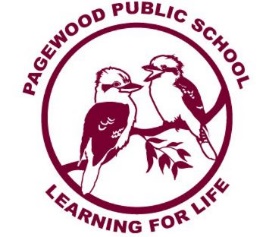 CHANGE OF CONTACT DETAILS FORM(please ONLY add details that have CHANGED – thank you)Student NameStudent NameStudent NameFirst name:………………………………………Surname: ……………………………………Surname: ……………………………………Surname: ……………………………………Class: …………Parent/Carer 1Parent/Carer 1Parent/Carer 1Parent/Carer 1Parent/Carer 1Parent/Carer 1Parent/Carer 1First name:………………………………………Surname: ……………………………………Surname: ……………………………………Surname: ……………………………………Surname: ……………………………………Address:………………………………………………………………………………………………………………………………………………………………………………………………………………………………………………………………………………………………………………………………………………………………………………………………………………………………………………………………………………………………………………………………………………………………………………Suburb:………………………………………Postcode: …………………………………..Postcode: …………………………………..Mobile:………………………………………Work Tel: ………………………………….Work Tel: ………………………………….Home Tel:………………………………………………………………………………………………………………………………………………………………………………………………………………………………………………Email:……………………………………………………………………………………………  ……………………………………………………………………………………………  ……………………………………………………………………………………………  ……………………………………………………………………………………………  ……………………………………………………………………………………………  ……………………………………………………………………………………………  Parent/Carer 2Parent/Carer 2Parent/Carer 2Parent/Carer 2Parent/Carer 2Parent/Carer 2Parent/Carer 2First Name:………………………………………Surname: ……………………………………Surname: ……………………………………Surname: ……………………………………Surname: ……………………………………Address:…………………………………………………………………………………………….…………………………………………………………………………………………….…………………………………………………………………………………………….…………………………………………………………………………………………….…………………………………………………………………………………………….…………………………………………………………………………………………….Suburb:………………………………………Postcode: …………………………………...Postcode: …………………………………...Mobile:………………………………………Work Tel: …………………………………...Work Tel: …………………………………...Home Tel:………………………………………………………………………………………………………………………………………………………………………………………………………………………………………………Email:…………………………………………………………………………………………….…………………………………………………………………………………………….…………………………………………………………………………………………….…………………………………………………………………………………………….…………………………………………………………………………………………….…………………………………………………………………………………………….Emergency Contact 1Emergency Contact 1Emergency Contact 1Emergency Contact 1Emergency Contact 1Emergency Contact 1Emergency Contact 1First name:………………………………………Surname: …………………………………..Surname: …………………………………..Surname: …………………………………..Surname: …………………………………..Mobile:………………………………………Work No: …………………………………..Work No: …………………………………..Home Tel:     ………………………………………Home Tel:     ………………………………………Home Tel:     ………………………………………Home Tel:     ………………………………………Home Tel:     ………………………………………Home Tel:     ………………………………………Home Tel:     ………………………………………Emergency Contact 2Emergency Contact 2Emergency Contact 2Emergency Contact 2Emergency Contact 2Emergency Contact 2Emergency Contact 2First name:………………………………………Surname: …………………………………..Surname: …………………………………..Surname: …………………………………..Surname: …………………………………..Mobile:Home Tel:    ………………………………………………………………………………Work No: …………………………………..Work No: …………………………………..